ПРИКАЗ № _____
ОБ УЧЕТНОЙ ПОЛИТИКЕ СНТ «СТРОИТЕЛЬ» НА 2019 ГОД 
    На основании Федерального закона от 06.12.2011 г. № 402-ФЗ »О бухгалтерском учете», Положения по ведению бухгалтерского учета и отчетности в Российской Федерации, утвержденного Приказом Минфина России от 29.07.1998 г. № 34н (далее - Положение № 34н), Положения по бухгалтерскому учету «Учетная политика организации» (ПБУ 1/2008), утвержденного Приказом Минфина России от 06.10.2008 г. № 106н, положений Налогового кодекса Российской Федерации (далее - НК РФ) утвердить Положение об учетной политике организации на 2019 год (Приложение № 1).
 
    Руководитель организации _____________________         ________________
 Приложение № 1
к приказу № ______
от 29.12.2018 г.Положение «Об учетной политике организации на 2019 год»1. ОРГАНИЗАЦИОННО-ТЕХНИЧЕСКИЙ РАЗДЕЛ1.1. Отчетный периодОтчетным периодом для годовой бухгалтерской (финансовой) является календарный год, под которым понимается период времени с 1 января по 31 декабря включительно.
Внутренняя промежуточная бухгалтерская отчетность составляется ежеквартально. В ее состав входят бухгалтерский баланс и отчет о целевом использовании средств. (основание: пункт 1 статьи 15, пункт 3 статьи 14 Закона № 402-ФЗ).
1.2. Организация бухгалтерского учета     Бухгалтерский учет в СНТ ведется:
     руководителем организации;
     бухгалтерией организации, возглавляемой главным бухгалтером;
     штатным бухгалтером;
     сторонней организацией, специализирующейся на ведении бухгалтерского учета на договорной основе;
     специалистом, не состоящим в штате организации.
    (основание: пункт 3 статьи 7 Закона № 402-ФЗ).
    Ответственность за организацию ведения бухгалтерского учета и хранения бухгалтерской документации в СНТ несет его руководитель.
 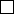 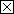 1.3. Ведение бухгалтерского учета     Бухгалтерский учет ведется:
     по простой системе (без применения двойной записи);
     методом двойной записи на взаимосвязанных счетах бухгалтерского учета, включенных в Рабочий план счетов.
    (основание: пункт 6.1 ПБУ 1/2008).
 1.4. Рабочий план счетов     Бухгалтерский учет ведется в соответствии с:
     рабочим планом счетов, разработанным на основе Плана счетов бухгалтерского учета финансово-хозяйственной деятельности организаций и Инструкции по его применению, утвержденного Приказом Минфина России от 31.10.2000 г. № 94н;
     сокращенным рабочим планом счетов.
    (основание: пункт 3 статьи 10 Закона № 402-ФЗ, пункт 6 ПБУ 1/2008, пункт 3 Информации № ПЗ-3/2016).
    Рабочий план счетов приведен в Приложении № ___ к настоящему Положению об учетной политике.
 1.5. Применяемая форма ведения бухгалтерского учета      автоматизированная с использованием программы _________________ для некоммерческих организаций;
     не автоматизированная.
 1.6. Формы первичных учетных документов, регистров бухгалтерского учета, документов для внутренней бухгалтерской отчетности    В качестве первичных учетных документов для оформления фактов хозяйственной жизни СНТ применяются:
     унифицированные формы документов, разработанных Госкомстатом России;
     самостоятельно разработанные формы документов;
     унифицированные формы документов, разработанных Госкомстатом России, а в случае отсутствия типовых аналогов - самостоятельно разработанные формы, содержащие обязательные реквизиты, предусмотренные пунктом 2 статьи 9 Закона № 402-ФЗ.
    (основание: пункт 4 статьи 9 Закона № 402-ФЗ).
    Перечень самостоятельно разработанных форм первичных учетных документов, применяемых СНТ, в том числе форма сметы доходов и расходов, приведен в Приложении № ____ к настоящему Положению об учетной политике.
 
    Первичные учетные документы составляются:
     на бумажных носителях;
     в виде электронных документов.
    (основание: пункт 5 статьи 9 Закона № 402-ФЗ).
 
    Перечень лиц, имеющих право подписи первичных учетных документов, утвержденный руководителем организации по согласованию с бухгалтером, приведен в Приложении № ___ к настоящему Положению об учетной политике.
 
    Для систематизации и накопления информации, содержащейся в принятых к учету первичных учетных документах, СНТ использует:
     формы регистров бухгалтерского учета, формируемых используемой бухгалтерской программой ______________________ (лицензия № __________).
     иные формы бухгалтерских регистров.
    (основание: пункт 5 статьи 10 Закона № 402-ФЗ).
 
    Регистры бухгалтерского учета, составленные автоматизированным способом, выводятся на печать по окончании каждого отчетного периода в течение 2 рабочих дней и подписываются ответственными лицами.
    При необходимости (например, по требованию проверяющих органов) бухгалтерские регистры выводятся на печать до истечения отчетного периода.
 1.7. Правила документооборота и технология обработки учетной информации 
    В целях обеспечения необходимого качества ведения бухгалтерского учета СНТ ведет документооборот в соответствии с графиком, утвержденным руководителем. График документооборота приведен в:
     в Приложении № ____к настоящему Положению об учетной политике;
     в ином документе.
    (основание: пункт 8 Положения № 34н).
    Соблюдение графика документооборота контролирует лицо, на которое возложены обязанности по ведению бухгалтерского учета в организации.
 1.8. Порядок проведения инвентаризации активов и обязательств организации 
    В целях обеспечения достоверности данных бухгалтерской отчетности СНТ проводит инвентаризацию имущества и обязательств, в ходе которой проверяются и документально подтверждаются их наличие, состояние и оценка.
    Помимо случаев обязательного проведения инвентаризации, перечисленных в пункте 27 Положения № 34н, организация проводит инвентаризацию кассы:
     ежемесячно;
     ежеквартально;
     указать иной период.
    Порядок проведения инвентаризации приведен в Приложении № ___ к настоящему Положению об учетной политике.
    Состав инвентаризационной комиссии, сроки и порядок ее деятельности определяются приказом руководителя.
    Инвентаризация проводится в присутствии материально-ответственных лиц, список которых приведен в Приложении №_____.
    (основание: пункт 3 статьи 11 Закона № 402-ФЗ).
 1.9. Способы оценки активов и обязательств 
    Денежное измерение объектов бухгалтерского учета производится:
     в рублях и копейках;
     в рублях с отнесением возникающих суммовых разниц на финансовые результаты.
    (основание: статья 12 Закона № 402-ФЗ, пункт 25 Положения № 34н).
 1.10. Выдача денежных средств под отчет 
    Денежные средства на хозяйственные нужды выдаются на срок:
     5 календарных дней;
     10 календарных дней;
     15 календарных дней;
     иной период (указать какой).
    Лица, получившие деньги под отчет, обязаны не позднее 3 рабочих дней по истечении указанного срока, предъявить бухгалтеру организации авансовый отчет об израсходованных суммах и произвести окончательный расчет по ним. 
    Перечень лиц, имеющих право получать денежные средства под отчет, приведен в Приложении №___ к настоящему Положению об учетной политике.
 1.11. Критерий существенности 
    При формировании показателей бухгалтерского и налогового учета, а также во всех случаях использования в нормативно-правовых актах принципа существенности, в СНТ устанавливается уровень существенности, служащий основным критерием признания фактов существенными.
    Критерий для определения уровня существенности устанавливается в размере:
     5% (пяти процентов) от величины объекта учета или статьи бухгалтерской отчетности;
     иной уровень существенности (указать какой).
 1.12. Состав нормативных документов по бухгалтерскому учету, не применяемых организацией 
    На основании пунктов 4 и 5 статьи 6 Закона № 402-ФЗ СНТ вправе применять упрощенные способы ведения бухгалтерского учета, включая упрощенную бухгалтерскую (финансовую) отчетность (далее - УСВБУ), в связи с чем, не применяет следующие нормативные документы:
    - Положение по бухгалтерскому учету «Учет договоров строительного подряда» (ПБУ 2/2008) утвержденное Приказом Минфина России от 24.10.2008 г. № 116н;
    - Положение по бухгалтерскому учету «Оценочные обязательства, условные обязательства и условные активы» (ПБУ 8/2010), утвержденное Приказом Минфина России от 13.12.2010 г. № 167н;
    - Положение по бухгалтерскому учету «Учет расчетов по налогу на прибыль организаций» ПБУ 18/02, утвержденное Приказом Минфина России от 19.11.2002 г. № 114н.
 1.13. Бухгалтерская отчетность СНТ 
    Бухгалтерская (финансовая) отчетность СНТ формируется по общим формам бухгалтерской отчетности, предусмотренным Приказом Минфина России от 02.07.2010 г. № 66н «О формах бухгалтерской отчетности организаций» (далее - Приказ № 66н).
    СНТ составляет бухгалтерскую отчетность:
     в полном объеме;
     в сокращенном объеме.
 
    В бухгалтерскую отчетность отчет об изменениях капитала и отчет о движении денежных средств СНТ:
     включает;
     не включает.
    (основание: пункт 6 Приказа № 66н, пункт 6 ПБУ 4/99).
 
    В случае принятия решения о представлении отчета о движении денежных средств информация о денежных потоках раскрывается СНТ с учетом особенностей классификации денежных потоков некоммерческой организации применительно к правилам, установленным Положением по бухгалтерскому учету «Отчет о движении денежных средств» (ПБУ 23/2011), а также применительно к структуре и составу показателей отчета о движении денежных средств, форма которого утверждена Приказом № 66н.
    (основание: Письмо Минфина России от 22.01.2016 г. № 07-04-09/2355 «Рекомендации аудиторским организациям, индивидуальным аудиторам, аудиторам по проведению аудита годовой бухгалтерской отчетности организаций за 2015 год»).
 
    В бухгалтерский баланс, отчет о целевом использовании средств показатели включаются:
     развернуто;
     по группам статей (без детализации показателей по статьям).
    (основание: пункт 6 Приказа № 66н).
 
    Последствия изменения учетной политики, оказавшие или способные оказать существенное влияние на финансовое положение организации, финансовые результаты ее деятельности и (или) движение денежных средств отражаются:
     ретроспективно;
     перспективно.
    (основание: пункт 15.1 ПБУ 1/2008).
 
    Существенная ошибка предшествующего отчетного года, выявленная после утверждения бухгалтерской отчетности за этот год, подлежит исправлению:
     ретроспективно;
     записями за текущий период по соответствующим счетам бухгалтерского учета в месяце выявления ошибки без ретроспективного пересчета.
    (основание: пункт 9 ПБУ 22/2010).
 1.14. Контроль над хозяйственными операциями СНТ 
    Функции контроля возлагаются на ревизионную комиссию, действующую на основании Устава СНТ.
 МЕТОДОЛОГИЧЕСКИЕ АСПЕКТЫ УЧЕТНОЙ ПОЛИТИКИ В ЧАСТИ ВЕДЕНИЯ БУХГАЛТЕРСКОГО УЧЕТА1. Учет основных средств (далее - ОС) 
    Учет ОС ведется в соответствии с Положением по бухгалтерскому учету «Учет основных средств» ПБУ 6/01, утвержденным Приказом Минфина России от 30.03.2001 г. № 26н (далее - ПБУ 6/01) и Методическими указаниями по бухгалтерскому учету основных средств, утвержденными Приказом Минфина России от 13.10.2003 г. № 91н (далее - Методические указания № 91н).
    ОС принимаются к учету согласно требованиям Общероссийского классификатора основных фондов ОК 013-2014 (СНС 2008), утвержденного Приказом Росстандарта от 12.12.2014 г. № 2018-ст.
 1.1. Критерии отнесения активов в состав основных средств 
    Критериями отнесения имущества в состав основных средств являются следующие условия:
    • объект предназначен для использования в деятельности, направленной на достижение целей создания СНТ, для управленческих нужд СНТ;
    • объект предназначен для использования в течение длительного времени, т.е. срока продолжительностью свыше 12 месяцев или обычного операционного цикла, если он превышает 12 месяцев;
    • организация не предполагает последующую перепродажу данного объекта;
    • первоначальная стоимость объекта превышает 40 000 руб.
 
    Активы, удовлетворяющие перечисленным условиям, стоимость которых за единицу не превышает 40 000 руб., учитываются СНТ в качестве материально-производственных запасов.
    Первичные учетные документы по движению «малоценных» ОС (приему, выдаче, перемещению и списанию) оформляются в порядке, предусмотренном для учета материально-производственных запасов.
    В целях обеспечения сохранности «малоценных» ОС, учитываемых в качестве МПЗ, стоимость такого имущества после передачи его в производство, принимается на забалансовый учет.
    Приобретенные книги, брошюры и тому подобные издания учитываются в составе материально-производственных запасов и списываются на затраты по мере отпуска их в производство.
 1.2. Порядок формирования первоначальной стоимости ОС 
    При формировании первоначальной стоимости ОС организация применяет:
     общий порядок формирования первоначальной стоимости, предусмотренный пунктом 8 ПБУ 6/01;
     сокращенный порядок, предусмотренный пунктом 8.1 ПБУ 6/01.
    (основание: пункты 8 и 8.1 ПБУ 6/01).
 1.3. Состав инвентарного объекта 
    Единицей бухгалтерского учета основных средств является инвентарный объект, под которым понимается объект со всеми приспособлениями и принадлежностями. При наличии у одного объекта нескольких частей, сроки полезного использования (далее - СПИ) которых существенно различаются, каждая часть учитывается как самостоятельный инвентарный объект.
    При этом СПИ составных частей объекта считаются существенно отличающимися, если:
     разница между ними составляет не менее определенного процента (например, 5%) от величины большего срока;
     разница между ними составляет не менее определенного процента (например, 5%) от величины меньшего срока;
     отдельные части объекта относятся к разным амортизационным группам в соответствии с Классификацией основных средств, включаемых в амортизационные группы, утвержденной Постановлением Правительства Российской Федерации от 01.01.2002 г. № 1 (далее - Классификация ОС).
 1.4. Срок полезного использования ОС 
    СПИ ОС определяется комиссией, назначаемой руководителем СНТ, исходя из ожидаемого срока использования с учетом морального и физического износа, а также нормативно-правовых ограничений, при принятии объекта к бухгалтерскому учету.
    Ожидаемый срок полезного использования определяется:
     с учетом Классификации ОС;
     без учета Классификации ОС.
    СПИ объектов ОС, бывших в употреблении, определяется с учетом срока их фактического использования предыдущим собственником.
    (основание: пункт 20 ПБУ 6/01).
 1.5. Способ начисления износа по ОС 
    СНТ начисляет износ по ОС:
     ежемесячно в размере 1/12 годовой суммы;
     ежеквартально в размере 1/4 годовой суммы;
     единовременно по состоянию на 31 декабря отчетного года.
    Обобщение информации о суммах начисленного износа по ОС производится организацией на забалансовом счете 010 »Износ основных средств».
 1.6. Восстановление объектов ОС 
    Восстановление ОС осуществляется посредством ремонта, модернизации и реконструкции.
    При осуществлении ремонта ОС организация руководствуется понятиями ремонта, приведенными в Письме Госкомстата России от 09.04.2001 г. № МС-1-23/1480.
    В случае реконструкции или модернизации ОС сроки полезного использования ОС не пересматриваются.
    Затраты на восстановление объектов основных средств отражаются в бухгалтерском учете отчетного периода, к которому они относятся.
    (основание: пункт 27 ПБУ 6/01).
 1.7. Порядок отражения остаточной стоимости ОС при их выбытии 
    При выбытии ОС их остаточная стоимость формируется на счете 01.
 2. Учет материально-производственных запасов (далее - МПЗ) 
    Учет МПЗ ведется СНТ в соответствии с Положением по бухгалтерскому учету «Учет материально - производственных запасов» ПБУ 5/01, утвержденным Приказом Минфина России от 09.06.2001 г. № 44н (далее - ПБУ 5/01) и Методическими указаниями по бухгалтерскому учету материально - производственных запасов, утвержденными Приказом Минфина России от 28.12.2001 г. № 119н, в части не противоречащей нормам Закона № 402-ФЗ.
 2.1. Критерии отнесения имущества в состав материально - производственных запасов 
    К бухгалтерскому учету в качестве МПЗ принимаются активы, используемые:
    • в уставной деятельности СНТ;
    • для управленческих нужд СНТ.
 2.2. Единица учета МПЗ 
    Единицей учета МПЗ является:
     номенклатурный номер;
     партия;
     однородная группа;
     иное.
    (основание: пункт 3 ПБУ 5/01).
 2.3. Оценка МПЗ и порядок принятия их к учету 
    СНТ учитывает приобретенные МПЗ:
     по цене поставщика;
     по фактической себестоимости материалов по данным предыдущего месяца или отчетного периода (отчетного года).
     по планово-расчетным ценам.
     по средней цене группы.
    Иные затраты, непосредственно связанные с приобретением МПЗ, включаются в состав расходов по обычным видам деятельности в полной сумме в том периоде, в котором они были понесены.
    Расходы на приобретение МПЗ, предназначенных для управленческих нужд, учитываются в составе расходов по обычным видам деятельности в полной сумме по мере их приобретения (осуществления).
    (основание: пункт 13.3 ПБУ 5/01).
 2.4. Метод оценки при списании МПЗ в производство и ином выбытии 
    При выбытии МПЗ оцениваются:
     по себестоимости каждой единицы;
     по средней себестоимости;
     по себестоимости первых по времени приобретения материально-производственных запасов (способ ФИФО).
    (основание: пункт 16 ПБУ 5/01).
 2.5. Создание резервов под снижение стоимость материальных ценностей 
    СНТ резервы под снижение стоимость материальных ценностей:
     создает;
     не создает.
    (основание: пункт 25 ПБУ 5/01).
 3. Организация учета средств целевого финансирования 
    Учет средств целевого финансирования ведется СНТ на счете 86 «Целевое финансирование». Аналитический учет по источникам финансирования ведется с использованием следующих субсчетов:
    86-1 «Вступительные взносы»;
    86-2 «Членские взносы»;
    86-3 «Целевые взносы»;
    86-4 «Прочие источники финансирования».
 4. Расходование средств целевого финансирования 
    Расходы, связанные с уставной деятельностью СНТ, предварительно отражаются на счете 26 «Общехозяйственные расходы» с последующим ежемесячным закрытием на счет 86 «Целевое финансирование».
 5. Методика отражения в бухгалтерском учете сумм штрафных санкций по страховым взносам на обязательные виды социального страхования 
    Начисление возможных сумм штрафных санкций в бухгалтерском учете производится организацией с использованием счета 91 «Прочие доходы и расходы».г. _______                  «29» декабря 2018 года